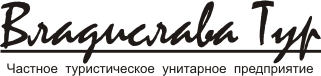 Юр. адрес/почтовый: РБ 220086, г. Минск, ул. Славинского, 13-54Фактический: РБ 220013, г. Минск, ул. Кульман 1, оф.109ЗАО «БСБ-Банк», ул. Я Купалы, 25,  УНН 191220367BIC UNBSBY2X  IBAN BY72 UNBS 30120079990050009933,Тел/факс (Contact info): 8 (029)663 54 22; 8 (044) 7144129;  8(029) 8775931E-mail: vladislavatur@mail.ruНовый год в Беларуси 2022 — ОЦ «Ждановичи»МЫ РЕКОМЕНДУЕМ !!!ХИТ ПРОДАЖ ВСТРЕЧИ НОВОГО ГОДА 2021!!! 3 дня31.12.2021-02.01.2022Праздничная программа «Новый год с белорусским размахом»

Поздравления, праздничная программа, профессиональные ведущие и конечно же подарки на Новый год 2022.
ОЦ «Ждановичи» размещается в живописном пригороде (Ждановичи) Минска,в хвойном лесу с тихой и уютной зоной, беседки, шикарная и благоустроенная территория для прогулок в Новогоднюю ночь.Уютный современный отель, состоящий из красивого здания:  лифт, кафе, сауна бассейн - с холодненький водичкой для любителей с парилки окунуться.Отель расположен в 3 км от МКАД. Для Всех мы приготовили подарки от Деда Мороза.Программа тура: 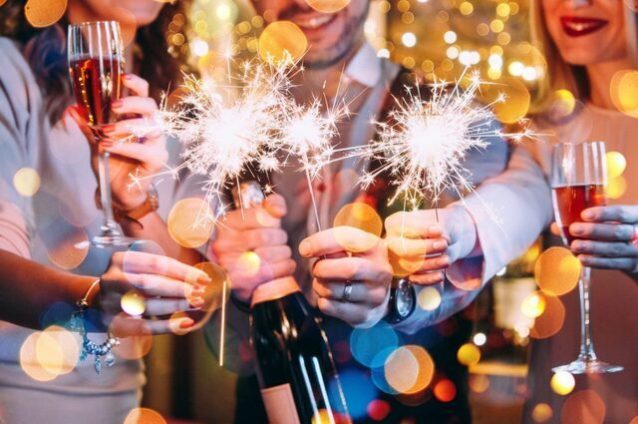 1 деньОтправление из МинскаСбор группы в 19:30.
Отъезд от с/т «Дружная» в 20:00.
Встреча гостей. Прибытие к месту проведения Новогодней программы. Размещение гостей.
21:30 Подготовка к праздничному банкету.Дорогие Гости – приглашаем всех в БАНКЕТНЫЙ ЗАЛ. 22:00 – начало праздничного Новогоднего Огонька.
Отличный стол, потрясающая программа, профессиональные ведущие – не оставят Вас равнодушными!
Праздничное настроение – ГАРАНТИРУЕМ!23:00 – поздравление от Деда Мороза + подарки детям.
Начало Новогодней дискотеки «Танцуй пока молодой», развлекательная шоу-программа, игры, конкурсы, розыгрыш призов и многое-многое другое!
(до 4.00 утра)2 день9:00 - 10:00 Поздний завтрак.
11:00 - 12:00 Новогодний костюмированный утренник для детей.
С 13:00 до 16:00 развлекательная шоу-программа:«Ах, где найти мне столько сил….» – зимние гуляния, танцы, песни, хороводы.Шведский стол на природе: чай ( 18 трав) из самовара по старинной рецептуре, деревенские закуски, грибочки , сало и колбаски по домашнему с приправками, разносолы под водочку – самагоночку , пиво наливаем Всех на праздник зазываем!(возможно посещение сауны за доп.плату).19:00 – праздничный ужин, дискотека с зажигательной музыкой + театрализованное пародийное шоу программа. Гуляем и веселимся до 00.30.3 день09:00 Завтрак.
10:00 Выселение.
10:30 – отъезд в Минск.В программе возможны незначительные корректировки!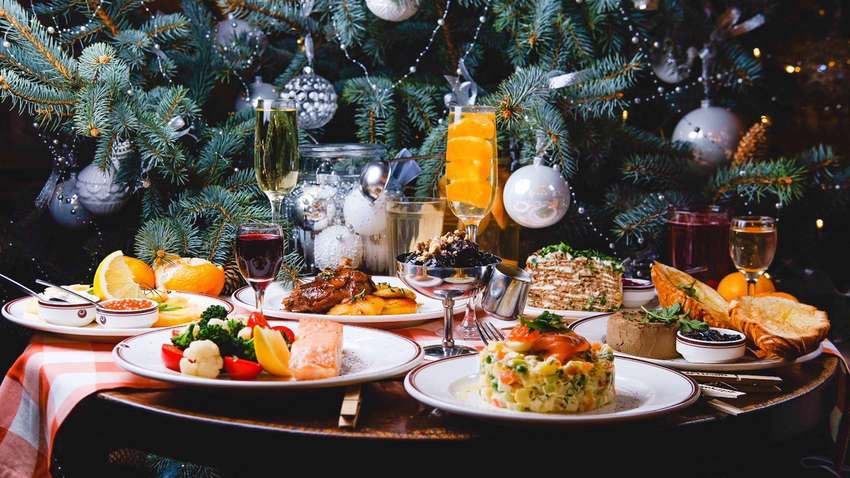 Праздничное Новогоднее меню 31.12.2020Салат «Праздничный»Салат «Новогодний с колбасой»Салат «Несвижский»Ассорти из свежих овощейАссорти из мясных гастрономических продуктовАссорти из вкусненькой рыбкиШампиньоны фаршированныРуляда из птицыКурочка под журочкой(по-белорусcки)Свинина аппетитная (пальчики оближешь)Рыба жареная в сыреАссорти фруктовое «Грибок»Конфеты , зефирМинеральная вода - 0,50лШампанское - 0,5 бутылки, Водка - 0,25 бутылки - на человекаЗавтрак 01.01.2021Блины мучные (объедение)Уха из карпаОмлет домашнийСырСок, кофе, чайУжин 01.01.2021Помидорки праздничные - фаршированныеСвинина запеченная с перчиком сладкимКотлета (папарать-кветка)Колбаса по домашнему «натуральная»Колбаска сыровяленая /сервилат)МаслиныСалат из свежих овощей(по-белоруски)Морковь по корейскиКартофельное пюреРис с овощамиЗавтрак 02.01.2021СосискаМакароныПомидорЧай, кофеГУЛЯНЬЕ НА УЛИЦЕ С БЕЛОРУССКИМ РАЗМАХОМ( ШВЕДСКИЙ СТОЛ ALL) с 13:00 до 16:00Горячая кашаКолбасные прысмаки - сало «Как у Бабушки на Колядки»ПивоСамогоночка от Доктора Похмелин и организаторов программы«Соленый Огурец» Закуси и СНОВА МОЛОДЕЦЧай из Самовара по рецепту «Бабушкин» (13 трав)Лимончик на веселый «Догончик»Шашлычок (за дополнительную плату)ПРОЖИВАНИЕ/ СТОИМОСТЬ: 2-х местный улучшенный с удобствами в номере, а так же TV (уточнять наличия номера) / стоимость: 370,00 BYNдети до 5-и лет бесплатно (доп. оплачив. подарок 25,00 BYN.)2-х-3-х местный  с удобствами на блок / стоимость: 350,00 BYNдети с питанием и проживанием до 12 лет / стоимость: 250,00 BYN ( в любом номере)дети с питанием и проживанием  с 12 до 15 лет / стоимость: 270,00 BYN ( в любом номере)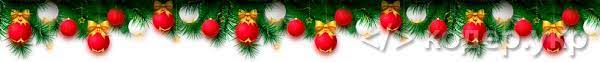 